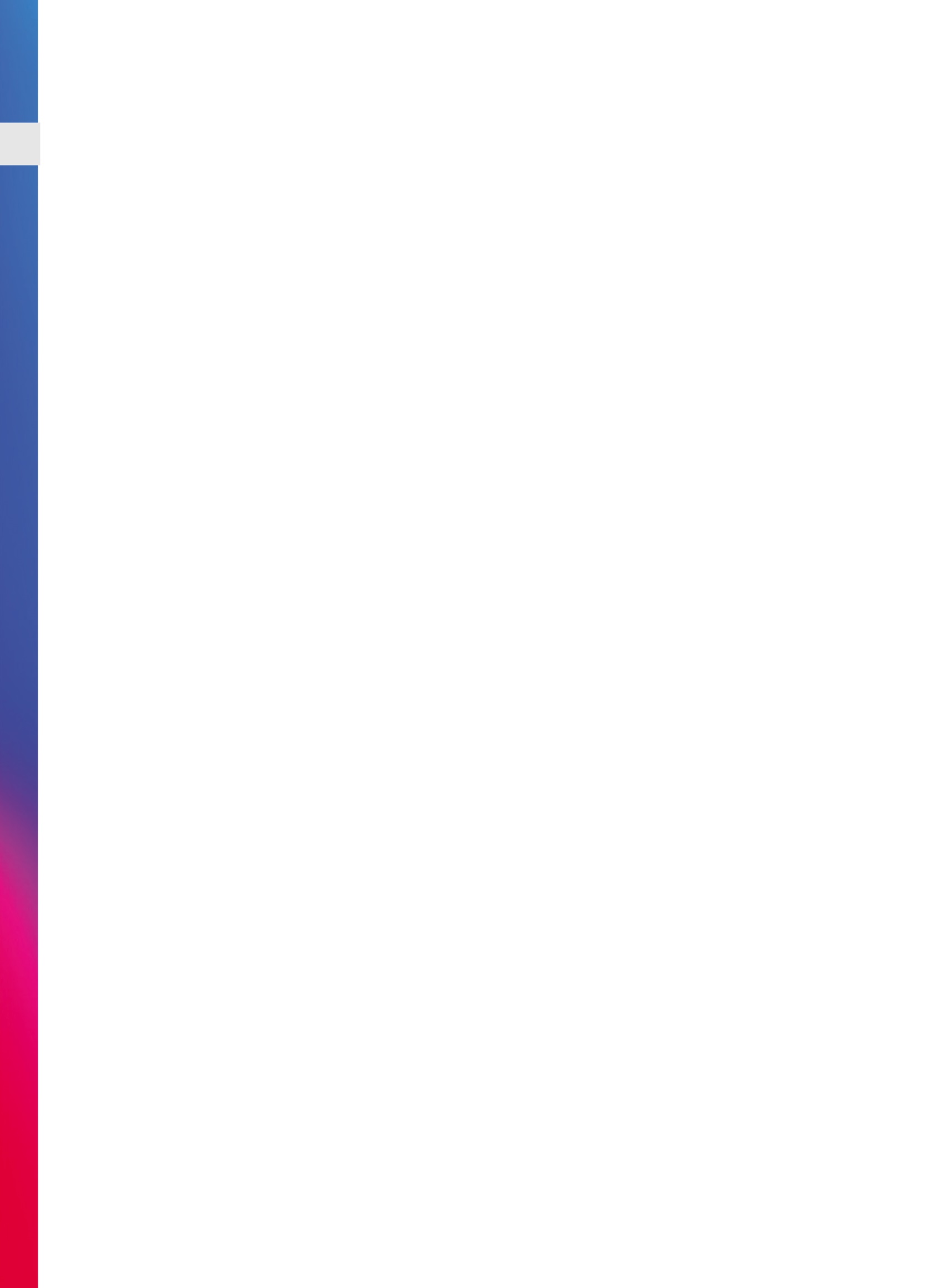 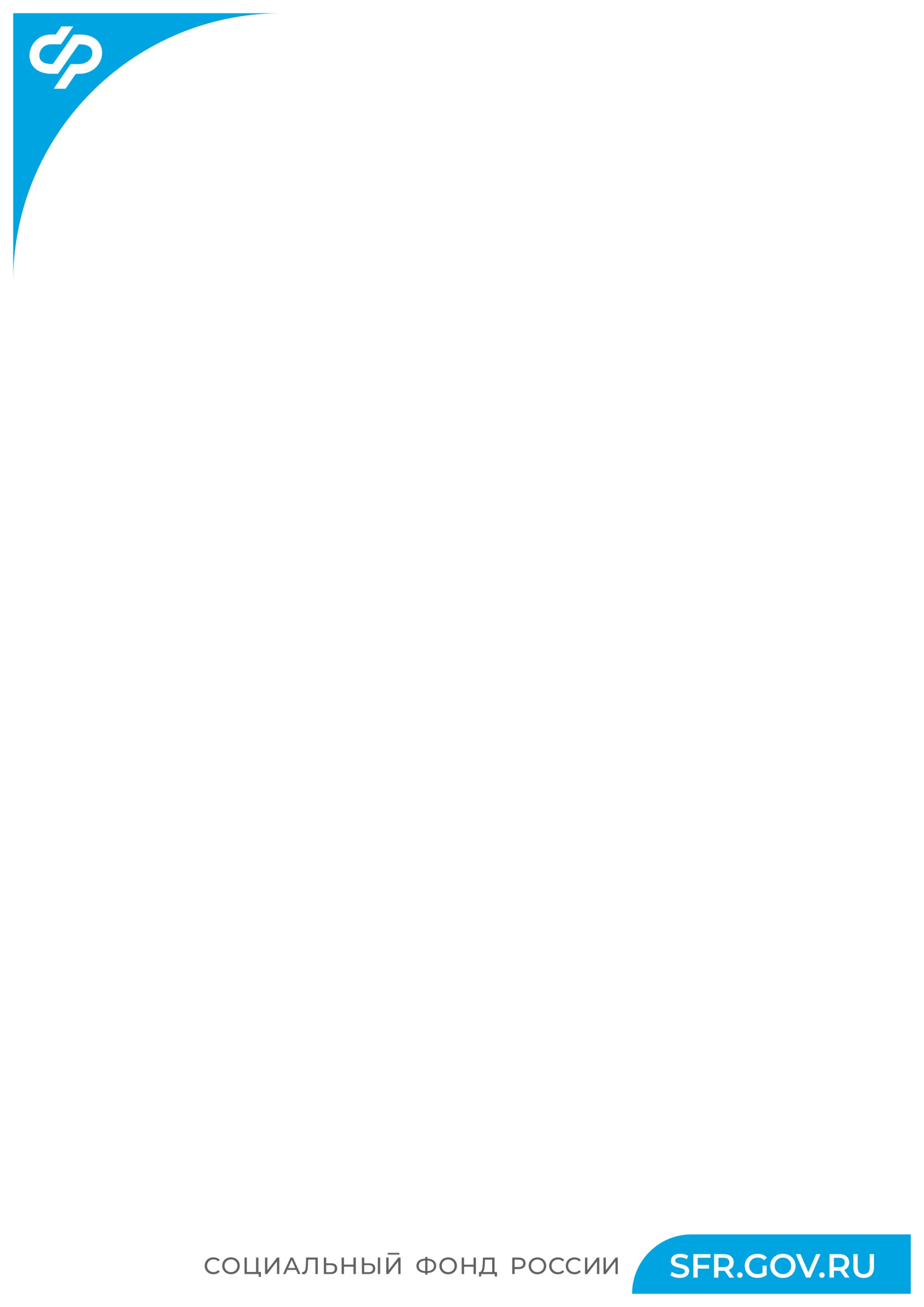 План мероприятий Центра общения старшего поколения «Огонёк» на МАЙ 2024 года1 мая – «Мир! Труд! Май!». Районное мероприятие, посвященное 1 Мая. 1 мая – 6 мая – Музей одной картины. Рериховский Центр Духовной Культуры.3 мая (11.00) – Мастер-класс для школьников: изготовление  пасхального яйца.7 мая – 31 мая – Музей одной картины. Рериховский Центр Духовной Культуры.9 мая  – День Победы. 14 мая (11.00) – Встреча с Молодёжным патриотическим братством «Пересвет».17 мая (11.00) – Встреча с ликвидаторами последствий радиационных аварий и катастроф Ульяновской области.21 мая (11.00) – Час психологической разгрузки.24 мая (11.00) – Тыл – фронту! Поможем, чем можем!28 мая (11.00) – Скажите, доктор!31 мая (11.00) – Спортивное мероприятие для школьников, приуроченное ко Дню защиты детей.1 мая – 22 июня – Участие в акции «Красная гвоздика».